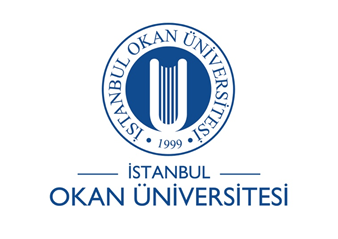 2018 - 2019 AKADEMİK YILI AÇILIŞIREKTÖRLÜK DEVİR TESLİM TÖRENİ VEİDARİ BİRİM/ FAKÜLTE/ YÜKSEKOKUL TANITIM TOPLANTILARI17-20 EYLÜL 201811.30-12.30	İdari Birimler Tanıtımı (Bekir Okan Konferans Salonu )Genel SekreterlikÖğrenci İşleri MüdürlüğüMali İşler MüdürlüğüBilgi İşlem MüdürlüğüKütüphane ve DokümantasyonUluslararası Ofis MüdürlüğüKurumsal İletişim MüdürlüğüAday İlişkileri Müdürlüğü Uzaktan Eğitim MüdürlüğüKariyer Merkezi MüdürlüğüÖğrenci Dekanlığı14.00 – 14.15   	Eğitim Ateşinin Yakılması (Amfi Tiyatro)14.20 – 14.30  Saygı Duruşu, İstiklal Marşı ve Tanıtım Filmi Gösterimi (Bekir Okan Sanat, Kültür ve Kongre Merkezi)14.30 – 15.00	Açılış Konuşmaları M. Recep Akbulut/ Öğrenci Konseyi BaşkanıProf. Dr. Şule Kut / Rektör (2010-2018)15.00 – 15.20	Rektörlük Devir Teslim Töreni		Prof. Dr. Mustafa Koçak / Rektör Bekir Okan/ Mütevelli Heyet Başkanı 15.20 – 15.45	İstanbul Okan Üniversitesi Konservatuvarı Oda Orkestrası Dinletisi15.45 – 16.15	Çok Amaçlı Salon ve Kütüphane Gezisi16.15 – 16.45	“Beklenmedik Karşılaşma’’ Sergisi Açılışı ve Plaket TakdimiFAKÜLTE / YÜKSEKOKUL TANITIM TOPLANTILARIEğitim Fakültesi			- 18 Eylül 2018, Salı - 14.30Yer: Mevlana Konferans Salonu Hazırlık Sınıfı Okan International University		- 18 Eylül 2018, Salı – 10.00 Yer: Bekir Okan Konferans SalonuHukuk Fakültesi			– 18 Eylül 2018, Salı – 14.00	Yer: Osman Hamdi Bey Konferans Salonu İnsan ve Toplum Bilimleri Fakültesi 	- 18 Eylül 2018, Salı - 13.30 Yer: Mevlana Konferans Salonu İşletme ve Yönetim Bilimleri Fakültesi	- 19 Eylül 2018, Çarşamba – 13.30Yer: Prof. Dr. Özer Ertuna Konferans SalonuMühendislik Fakültesi 			- 18 Eylül 2018, Salı – 14.00Yer: Hezarfen Ahmet Çelebi Konferans SalonuSağlık Bilimleri Fakültesi		- 18 Eylül 2018, Salı – 14.00Yer: Sağlık Bilimleri Kompleksi T217 No’lu AmfiSağlık Hizmetleri Meslek Yüksekokulu Örgün Öğretim				- 19-20 Eylül 2018, Çarşamba- Perşembe 09.00-15.00İkinci Öğretim				- 19-20 Eylül 2018, Çarşamba- Perşembe 18.00-22.00Yer: Prof. Dr. Şule Kut Konferans SalonuSanat, Tasarım ve Mimarlık Fakültesi	- 18 Eylül 2018, Salı - 14.00Yer: Mimar Sinan Konferans SalonuTıp Fakültesi                       		 - 18 Eylül 2018, Salı 10.00Yer: Sağlık Bilimleri Kompleksi T216 (İngilizce) / T412 (Türkçe Tıp)Uygulamalı Bilimler Fakültesi		- 19 Eylül 2018, Çarşamba – 13.30Yer: Mimar Sinan Konferans SalonuÖnlük Giyme TörenleriTıp Fakültesi Önlük Giyme Töreni		- 18 Eylül 2018, Salı – 14.00Yer: Bekir Okan Konferans SalonuDiş Hekimliği Fakültesi Önlük Giyme Töreni	- 19 Eylül 2018, Çarşamba – 14.00Yer: Bekir Okan Konferans Salonu